Universidad Rey Juan Carlos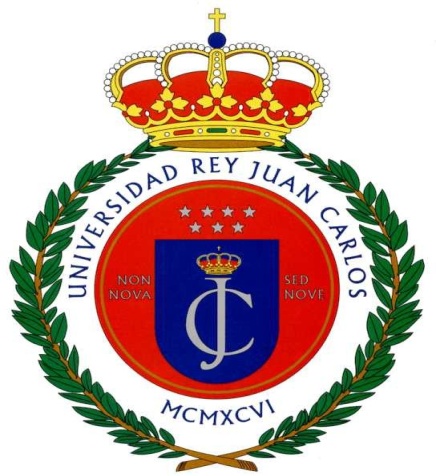 Trabajo Fin de MásterMáster Universitario en Formación del Profesorado de Educación Secundaria Obligatoria y Bachillerato, Formación Profesional y Enseñanza de Idiomas.EspecialidadCurso académicoApellidos y Nombre del Alumno/aDirector/a TFM:Fecha:__________________RESUMENAl principio se debe incluir información sobre la fundamentación teórica del trabajo. A continuación, se debe indicar el propósito de estudio del trabajo. Tras esto, se debe hacer referencia al método empleado (muestra, diseño, procedimiento e instrumentos, y análisis de datos o estadística). Tras el método se debe incluir la información referida a los resultados encontrados más importantes. Por último, se debe indicar la discusión y las conclusiones más relevantes. Todo ello en una extensión entre 200 y 300 palabras.Palabras claves: [Indicar aquí, separadas por comas, entre 3 y 5 descriptores del trabajo ajustadas al Teasuro de la UNESCO o al Tesauro Europeo de la Educación en español].ABSTRACTAl principio se debe incluir información sobre la fundamentación teórica del trabajo. A continuación, se debe indicar el propósito de estudio del trabajo. Tras esto, se debe hacer referencia al método empleado (muestra, diseño, procedimiento e instrumentos, y análisis de datos o estadística). Tras el método se debe incluir la información referida a los resultados encontrados más importantes. Por último, se debe indicar la discusión y las conclusiones más relevantes. Todo ello en una extensión entre 200 y 300 palabras.Keywords: [Indicar aquí, separadas por comas, entre 3 y 5 descriptores del trabajo ajustadas al Teasuro de la UNESCO o al Tesauro Europeo de la Educación en inglés].Índice de contenidos1. Introducción	11.1. Justificación	11.2. Planteamiento del problema	11.3. Objetivos	11.3.1. Objetivo general	11.3.2. Objetivos específicos	12. Marco teórico	33. Metodología	44. Resultados	55. Discusión	66. Conclusiones	77. Bibliografía	8Anexos	9Anexo I. Título del anexo 1	9Anexo II. Título del anexo 2	10Anexo III. Título del anexo 3	111. IntroducciónEl título del capítulo está escrito bajo un título con estilo 01_Título que tiene una configuración determinada, y es un título de primer nivel. Te presentamos una plantilla que servirá de guía para facilitarte la elaboración de tu trabajo académico. La plantilla está adaptada de la elaborada por J. Arturo Abraldes de la Universidad de Murcia y que encontrarás adjunta en la página web. Los apartados de tu trabajo académico deberán adaptarse al tipo de tú trabajo (propuesta de intervención, trabajo de investigación, revisión bibliográfica …).1.1. JustificaciónEste apartado está escrito bajo un título con estilo 02_Apartado que tiene una configuración determinada, y es un título de segundo nivel. Fíjate que automáticamente, a este apartado se le añade una sangría en su lado izquierdo. 1.2. Planteamiento del problemaEste apartado está escrito bajo un título con estilo 02_Apartado que tiene una configuración determinada, y es un título de segundo nivel. Fíjate que automáticamente, a este apartado se le añade una sangría en su lado izquierdo. 1.3. ObjetivosDentro de este texto podemos incluir algún subapartado para organizar, todavía más, la información. Así podrás aplicar el estilo 03_Subapartado, de tercer nivel, tal y como ves en los siguientes subapartados.1.3.1. Objetivo generalEste apartado escrito bajo un título con estilo 03_Subapartado que tiene una configuración determinada, y es un título de tercer nivel. Fíjate que automáticamente, a este apartado se le añade una sangría en su lado izquierdo.1.3.2. Objetivos específicosEste apartado escrito bajo un título con estilo 03_Subapartado que tiene una configuración determinada, y es un título de tercer nivel. Fíjate que automáticamente, a este apartado se le añade una sangría en su lado izquierdo.2. Marco teóricoAhora mismo estás leyendo el texto escrito bajo el estilo 00_Normal y es el texto que se utiliza para la redacción de todos los apartados. También se respeta un espacio entre párrafos, por lo que no debes añadir una línea en blanco entre párrafos. Esta línea en blanco, por diseño es recomendable dejarla antes y después de las tablas y figuras tal y como podemos ver en las figuras y tablas que puedes ver a continuación. Los estilos los puedes ver, al abrir el documento guía, en la barra de herramientas de Microsoft Word (v.2016), tal y como puedes ver (Figura 1), tras pulsar en la pestaña inicio.La posición del título es posterior al contenido de la figura, es decir, debajo de ella. Además, si creas un título nuevo pue puedes aplicarle el estilo 77_Tablas y poner el título Figura y su número y punto (.) en negrita [Esto no lo hace el estilo].3. MetodologíaEn este apartado se describe la metodología.4. ResultadosEn este apartado se describen los resultados. A diferencia de las figuras la posición del título es anterior al contenido de la tabla, es decir, encima de ella. Además, si creas un título nuevo puedes aplicarle el estilo 77_Tablas y poner el título Tabla y su número y punto (.) en negrita [Esto no lo hace el estilo].Tabla 1. Ejemplo de tabla para el documento guía de TFGA lo largo de este apartado se muestran ejemplos de tablas, ajustadas a los márgenes del documento. Sobre ellas, u otras, el autor puede editar y modificar las columnas y filas tal y como considere y necesite. El formato estandarizado de las tablas es de párrafo sencillo, con un tamaño de letra de 9 puntos, y todas las columnas de los títulos y grupos están centradas, mientras que los ítems están justificados a la derecha. Observa que las tablas sólo tienen indicadas dos líneas horizontales (bajo los títulos y el fin de tabla). No es necesario ninguna más.El título de la tabla se encuentra encima, con un título que indica las características de la información de la tabla. Todas las aclaraciones de la misma (si las hubiere), deben realizarse tras el epígrafe nota. Ten en cuenta que, una tabla, debería por sí sola entenderse perfectamente, sin ayuda del texto, por lo que debe aclararse cualquier aspecto que dificulte su comprensión.5. DiscusiónEn este apartado se describe la discusión.6. ConclusionesEn este apartado se escribirán las conclusiones y se pueden hacer referencias a las limitaciones y a las líneas futuras de trabajo. 7. BibliografíaEstilo APA 7 Edición. Consúltese este enlace AnexosAnexo I. Título del anexo 1[Si no los necesitas, borra toda esta información, seleccionando desde el inicio de esa página hasta el inicio de la siguiente y pulsando el botón “suprimir” o “delete” del teclado de tu ordenador] Anexo II. Título del anexo 2[Si no los necesitas, borra toda esta información, seleccionando desde el inicio de esa página hasta el inicio de la siguiente y pulsando el botón “suprimir” o “delete” del teclado de tu ordenador] Anexo III. Título del anexo 3[Si no los necesitas, borra toda esta información, seleccionando desde el inicio de esa página hasta el inicio de la siguiente y pulsando el botón “suprimir” o “delete” del teclado de tu ordenador] TÍTULO TFM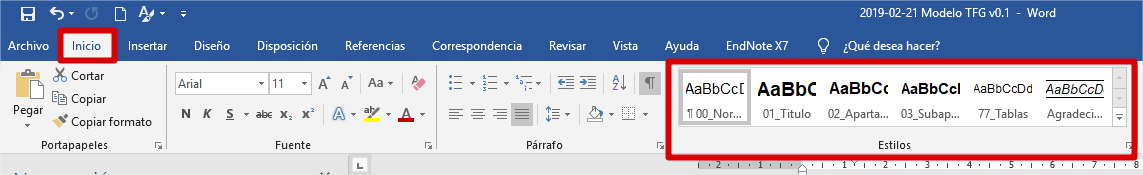 Figura 1. Puedes observar, entrando en la pestaña inicio, los estilos definidos para el documentoTítulo 1Título 2Título 3Ítem AXXXXXXXXXÍtem BXXXXXXXXXÍtem CXXXXXXXXXÍtem DXXXXXXXXXÍtem EXXXXXXXXXNOTA: Explicación de abreviaturas u otrosNOTA: Explicación de abreviaturas u otrosNOTA: Explicación de abreviaturas u otrosNOTA: Explicación de abreviaturas u otros